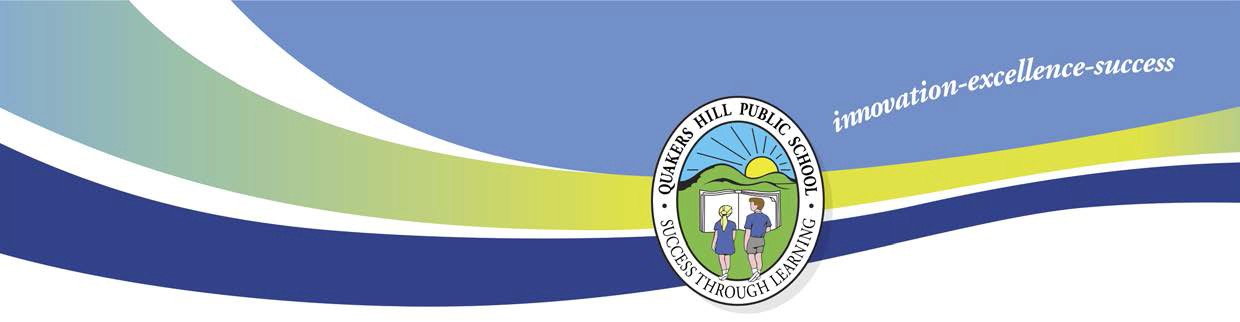 9 December 2021Year 6 Graduation Ceremony Dear parents/carers,
The Year 6 Graduation Ceremony will be held on Thursday 16 December 2021 at 12:00 pm. This year due to COVID-19 restrictions, we will not be able to hold our Year 6 graduation ceremony as per usual. Unfortunately, parents and guests will not be able to attend this event but we will be uploading a recording of the event on our school YouTube. Photos of all Year 6 students will be uploaded to our school website and Facebook page. We ask that all students come to school dressed in full school uniform, ready to celebrate their achievements. We look forward to you tuning in virtually to watch your children graduate primary school. Please follow the link or scan the QR code to visit our school YouTube channel: https://bit.ly/37miMuj 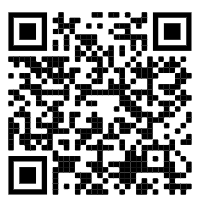 Kind Regards, Bert Lo Campo                                                            Shannon BrehonyPrincipal                                                                      Graduation Ceremony Coordinator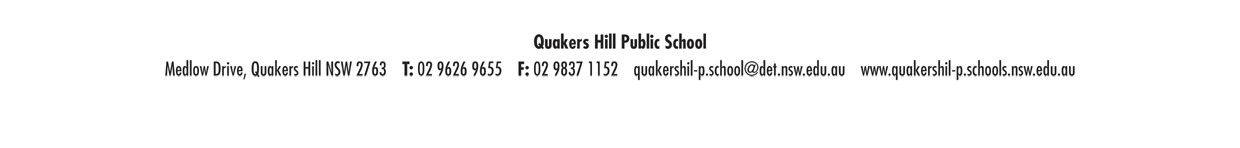 A copy of this note can be located on the school website – http://www.quakershil-p.schools.nsw.edu.au/notes